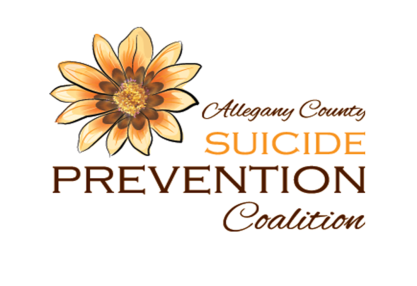 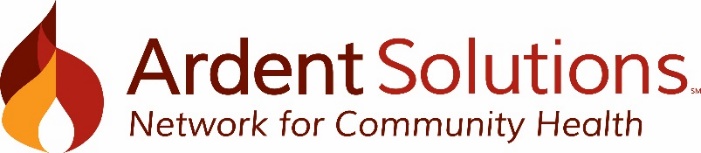 Allegany County Suicide Prevention Coalition: Bi-Monthly Meeting MinutesDate:  Thursday, March 11, 2021	 			Location: Zoom	            		 Time: 2:30 – 3:30pm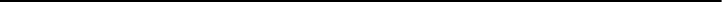 Mission:  We are committed to embracing life by being a resource for suicide prevention, intervention and postventionVision: All people know they are valued and therefore are empowered to live.Core Belief: We believe all people have inherent value, deserve respect, and have purpose.New BusinessGuest Speaker – Danielle DeLong, Age-Friendly Allegany County Community Assessment SurveyOverview of Age-Friendly Communities & Age-Friendly Allegany County Initiative2020 Community Outreach Projects: November “Signs” of Support, December Operation Holiday CheerAge-Friendly community assessment is live and nearly 150 responses have been collected. Survey responses will be collected until May 31, 2021 through survey monkey or via paper surveys. For more information, contact Danielle DeLong at ddelong@ardentnetwork.org 2021 Meeting ScheduleMay 6, July 1, September 2, November 4 from 2:30 – 3:30pm. Meetings will be virtual for the foreseeable futureOverview of the Surgeon General’s Call to Action to implement the national strategy for suicide prevention4 Strategic DirectionsHealthy and Empowered Individuals, Families and CommunitiesActivate a broad-based public health response to suicideAddress upstream factors that impact suicideClinical and Community Preventive ServicesEnsure lethal means safetyTreatment and Support ServicesSupport and adoption of evidence-based care for suicide riskEnhance crisis care and care transitions Surveillance, Research and EvaluationImprove the quality, timeliness, and use of suicide-related dataI encourage you to review the slide deck and meeting recording for more information on each strategic direction and action. UpdatesMessaging and AwarenessNewsletter should be out by the end of March 2021Push to recruit more active members and members from other sectors such as the faith-based community and local colleges. May is Mental Health Month, National Prevention Week is May 9 – May 15, 2021 (substance use and mental disorders)September: National Suicide Prevention Month & Week. Exploring a return to in-person walk and awareness eventPrograms and EventsYouth Mental Health First Aid Trainings scheduled for April 16th and May 15thSeeking recommendations for target audiences for Talk Saves Lives, 1 hour presentationExploring ASK workshop – suicide prevention program for childrenASIST and SafeTalk remain unavailable since they can’t occur virtuallySuicide Response and PostventionReviewing surveillance dataExploring bereavement support groups and community support groupsUpdating Postvention packetsconversion to electronic forms, review content of packets, check with AFSP and update locations with postvention packetsRound table reportsA. Weaver noted March is Problem Gambling Month and March 22-28 is National Drug and Alcohol Facts Week. Ann will share materials to include with the minutes. Additionally, April is National Alcohol Awareness Month.Next Coalition MeetingDate: May 6, 2021Time: 2:30 – 3:30pm Location: Zoom